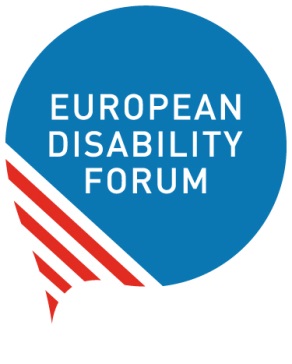 Izjava EDF- a o Mapi puta Komisije za reviziju Direktive o energetskoj učinkovitosti zgrada (2010/13)22. ožujka 2021.UvodDirektiva EU o energetskoj učinkovitosti zgrada (EPBD) na snazi ​​je od 2010. Nakon objavljivanja strategije EU za smanjenje emisija ugljika „Zeleni plan“, predloženo je nekoliko inicijativa o tome kako postići to smanjenje i to obnovom zgrada i postizanjem veće energetske učinkovitosti. Ova inicijativa naziva se „Val obnove“, a revizija EPBD - a jedna je od konkretnih mjera za postizanje cilja EU.Organizacije osoba s invaliditetom od samog su početka zahtijevale da bilo koja akcija u okviru "Zelenog plana" mora uključivati ​​osobe s invaliditetom i da je pristupačnost ključni aspekt održivosti. To se posebno odnosi na izgradnju i obnovu zgrada i infrastrukture. Stoga je za reviziju EPBD - a važno da se prilikom planiranja i financiranja obnova automatski uključi i pristupačnost. To će osigurati da su zgrade "otporne u budućnosti" – sa starenjem stanovništva, bit će i više osoba s invaliditetom kojima je potrebno osigurati pristupačnost.Uključivanje pristupačnosti u sadašnju obnovu je skuplje, ali to je zapravo ulaganje. Uključivanje pristupačnosti u fazi planiranja i izrade koncepta smanjuje troškove i dovodi do boljeg ishoda.Odgovaramo na konzultacije Komisije o Mapi puta kako bismo osigurali da vizija bude inkluzivna i da pristupačnost bude dio strategije obnove, a posebno ove Direktive, jer održivost nije samo energetska učinkovitost!Zašto je EPBD relevantan za osobe s invaliditetomS obzirom na to da gotovo 100 milijuna osoba s invaliditetom živi u EU plus još veći broj starijih osoba, koji će se povećavati u narednim godinama, pristupačnost mora biti prioritet. Učiniti zgrade pristupačnima od početka ili kao dio većeg projekta obnove jeftinije je i trebalo bi biti rutinski postupak. Pristupačne zgrade nemaju negativan utjecaj na osobe bez invaliditeta pa zašto onda ne učiniti sve zgrade pristupačnima?Odvojena rješenja za 'rješavanje' pristupačnosti su skuplja i neodrživa. Uključivanje pristupačnosti u fazi planiranja i izrade koncepta smanjuje troškove i dovodi do boljeg ishoda. Iako je obnova još uvijek relativno skuplja od pristupačnosti u novim zgradama i dalje će postojati ekonomija razmjera i oportunitetni trošak izvođenja "cjelovite" obnove umjesto nekoliko manjih.Pravila o strukturnim fondovima već sadrže obvezu  za osiguravanjem pristupačnosti - EU mora uključiti iste odredbe u EPBD. Što je najvažnije, ne bi se trebalo trošiti financijska sredstva EU za izgradnju novih nepristupačnih zgrada i infrastrukture.Postoje različite dimenzije EPBD - a kojima se treba pozabaviti:Prije svega, osobe s invaliditetom su, među ostalima korisnicima zgrada, potrošači, stanari i vlasnici. Oni često provode nesrazmjerno više vremena u svojim domovima, što rezultira većom potrošnjom energije. Dodatni troškovi korištenja medicinske opreme na električni pogon, pomagala za kretanje mobilnost ili asistivne tehnologije može također povećati troškove energije. Nisu sve osobe s invaliditetom automatski „ranjive“, ali mogu biti, posebno financijski. To ih dovodi u veći rizik od energetskog siromaštva. Stanovanje u slabo izoliranim i nisko učinkovitim stambenim objektima pogoršava ovaj rizik.Ali u drugom slučaju, energetska učinkovitost nije jedina stvar koju treba uzeti u obzir kako bi se povećala održivost stambenog fonda. Pristupačno stanovanje je jednako, ako ne i važnije kako bi se osiguralo da zgrade koje ćemo sada obnoviti  će biti „otporne u budućnosti” i da će biti pogodne za korištenje kroz razdoblje od narednih 10, 20 ili 30 godina. Sa starenjem stanovništva, broj osoba kojima će trebati pristupačan smještaj i zgrade samo će se povećavati. Stoga je sada kada i zgrade činimo energetski učinkovitijima ključno i razmatranje pristupačnosti.Treće, dizajn zgrada i upotreba građevinskog materijala za povećanje energetske učinkovitosti također moraju zgradu učiniti pristupačnijom i sigurnijom i ne smiju onemogućavati pristupačnost. Primjena različitih vrsta podnih materijala može, na primjer, otežati kretanje uređajima za kretanje na kotačima, kao što su invalidska kolica. No, izbor podova utječe i na akustiku koja je presudna za gluhe ili nagluhe osobe ili za slijepe osobe kojima su potrebni taktilni pokazatelji površine za hodanje radi orijentacije. Stoga čitav građevinski sektor mora biti na odgovarajući način osposobljen kako bi bio svjestan posljedica tih izbora.Četvrto, iako su zgrade također osjetljive na utjecaje klimatskih promjena, to izravno utječe i na osobe s invaliditetom. Ako se primjerice poveća rizik od poplave, potresa ili druge prirodne katastrofe, sigurna evakuacija je presudna. I to treba uzeti u obzir.Trenutno nedostaje poticaja za održivu obnovu, a pristupačnost se i dalje smatra "luksuzom" koji je skup. Trebalo bi dati poticaje kako na financijskom, tako i na regulatornom planu (npr. lakši postupak prijave za obnovu zgrada koji se odnosi na pristupačnost i održivost) na EU, nacionalnoj, kao i na regionalnoj i lokalnoj razini.Uz nedostatak poticaja, već postoji i nepridržavanje postojećih pravila, čak i kad postoje pravila o pristupačnosti izgrađenog okoliša (evo vrlo nedavnog primjera: https://www.brusselstimes.com/all-news/ belgium-all-news / 118299/147-zgrade-testirane-zbog-pristupačnosti-u-Flandriji-sve-neuspjele / ) I posljednje, ali ne manje važno: omogućavanje da zgrade budu pristupačne je obveza  prema UN  Konvenciji o pravima osoba s invaliditetom (CRPD) koju su ratificirale sve države članice EU, kao i sama EU.PreporukeUključivanje pristupačnosti u obnove sada znači  kasniju uštedu. Prilikom ulaganja u obnovu potrebno je posebno voditi računa o dugoročnoj upotrebljivosti i održivosti. Nije dovoljno paziti samo na jedan aspekt održivosti, ako se sada novac ulaže u stvaranje energetski učinkovitijih zgrada, trebalo bi ih učiniti i pristupačnijima. Inače su resursi izgubljeni, ako se za nekoliko godina mora izvesti drugi „val obnove“ kako bi se poboljšali drugi aspekti zgrade, poput pristupačnosti. Ako se oboje radi istovremeno, to je učinkovitije korištenje resursa i vremena.„ Putovnica za obnovu zgrada“ trebala bi sadržavati obvezni odjeljak o pristupačnosti i zgradama „otpornima u budućnosti“ u svjetlu demografskih promjena.Prilikom odabira i uporabe građevinskog materijala također se mora voditi računa o pristupačnosti za osobe s invaliditetom. Na primjer, podne obloge poput tepiha ili sagova itd. moraju uzeti u obzir osobe koje koriste hodalice pomagala za kretanje na kotačima, ali također je važan i utjecaj na akustiku za gluhe ili nagluhe osobe.  EN17210 može npr. pružiti smjernice o materijalima za osiguravanje pristupačnosti interijera zgrade.Standard „ Dubinske obnove“ mora biti usklađen sa postojećim europskim i međunarodnim standardima o pristupačnosti izgrađenog okoliša kao što je EN 17210 i idealno bi bilo imati poseban odjeljak o zahtjevima za pristupačnost obnovljenim zgradama.Jasni zakonski zahtjevi potaknut će obnovu zgrada na učinkovitiji način. Postoji hitna potrebna usklađenih EU pravila o pristupačnosti zgrada kako bi se osigurao ujednačeni pristup pristupačnosti i konkretne akcije širom Unije, kako bi se sve nove i postojeće javne zgrade, uključujući javne stanove, učinile pristupačnima.Također bi trebali postojati poticaji i kvote za privatne zgrade. Snažni pravni zahtjevi EU moraju biti podržani snažnim mehanizmima financiranja i provedbe. Sva financiranja javnim sredstvima država članica i EU moraju kao kriterije uvrstiti pristupačnost. Ako se stambena zgrada ili bolnica obnavljaju radi poboljšanja njihove energetske učinkovitosti, potrebno je također osigurati i pristupačnost zgrade. Inače, zgrada će u bliskoj budućnosti postati neupotrebljiva za milijune ljudi, s obzirom na sve veći broj osoba s invaliditetom i starijih osoba u Europi. Uz to, korisno bi bilo i ciljano financiranje poboljšanja pristupačnosti. U svakom slučaju, poboljšanja pristupačnosti trebala bi biti uključena u prihvatljive troškove EU financiranja poboljšanja energetske učinkovitosti zgrada.Dovoljno visoke kvote za pristupačne privatne i javne stambene objekte trebale bi biti obvezne u svim državama članicama EU.  Novogradnja ili stambena obnova trebaju se od početka temeljiti na pristupačnosti. Pristupačnost je prednost koja će stanovanje učiniti “otpornim u budućnosti” u društvu koje stari i povećat će potražnju za nju. Stanovnici će moći dulje ostati u svojim domovima i živjeti samostalnije. Pristupačnost je ključna za osobe s invaliditetom te korisna za širu zajednicu (npr. pristup bez stepenica ili dizalo u zgradi  ključno je za osobe koje se kreću uz pomoć invalidskih kolica, ali također je korisno za roditelje s kolicima).Izgradnja vještina i kapaciteta javnih vlasti i stručnjaka trebala bi uključivati ​​stručno znanje o pristupačnosti. Samo uz sveobuhvatno znanje projekt može biti uspješan kako se ne bi riskirao gubitak resursa zbog zanemarivanja pristupačnosti tijekom obnove. Osiguravanje pristupačnosti moraju odraditi stručnjaci za tu temu. Vlasti također moraju imati barem osnovno razumijevanje pristupačnosti, njezine važnosti i načina za poboljšanje pristupačnosti tijekom obnove. Politički prioriteti i financiranje trebali bi se nastaviti fokusirati na poboljšanje pristupačnosti zgrada tijekom oporavka nakon Covid-19 . Pristupačna infrastruktura može dodatno podržati mjere javnog zdravstva: na primjer, automatska vrata osigurat će veći pristup mnogim osobama s invaliditetom, ali također pomoći u smanjenju prijenosa virusa putem  kvaka na vratima, u slučaju nadolazećih pandemijskih valova.Javna nabava ključna je za postizanje cilja održivijih zgrada. Prema pravilima EU o nabavi, pristupačnost  već je jedan od kriterija koji se moraju ispuniti. Međutim, nedostatak praktičnih smjernica i nadzora doveo je do situacije koja nije transparentna i nije jasno u kojoj se mjeri pravila o javnoj nabavi pravilno primjenjuju u pogledu pristupačnosti. Stoga je aktivna podrška vlasti u provedbi pravila vrlo važna, zajedno s ostalim gore istaknutim čimbenicima.ZaključakPristupačnost za 100 milijuna osoba s invaliditetom nije mali aspekt održivosti. To je ključni aspekt povećanja održivosti zgrada! Gubljenje resursa ulaganjem prvenstveno u energetsku učinkovitost, a zatim vršenje pritiska za naknadnu prilagodbu i pokretanje novog vala obnove za nekoliko godina kako bi se iste zgrade učinile pristupačnim, nema smisla. Stoga se pristupačnost već sada mora smatrati sastavnim dijelom revidiranog EPBD-a kako bi se osiguralo da zgrade budu „otporne u budućnosti“ jednom i za sve.Povezane EDF publikacijeRadni dokument EDF-a: „ Inkluzivni zeleni plan za Europu “KontaktMarie Denninghaus | Koordinator za EDF politiku | marie.denninghaus@edf-feph.orginfo@edf-feph.org - www.edf-feph.org